С 17 по 23 апреля в школе проходит 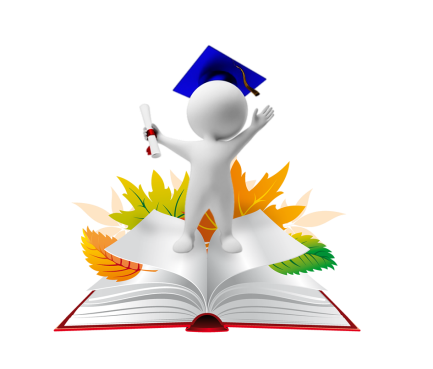             Неделя психологииЗадачи проведения недели:- повышение психологической компетентности участников образовательных отношений;- создание условий для формирования и поддержания устойчивых дружеских отношений на основе принятия и взаимоуважения, содействие духовно-нравственному развитию и воспитанию личности, поддержание психологически безопасной образовательной среды;-актуализация знаний и представлений участников образовательных отношений о возможностях применения в повседневной жизни достиженийпсихологической науки, ее роли в организации образовательной среды.
